Unit 2 – Creation of the Nation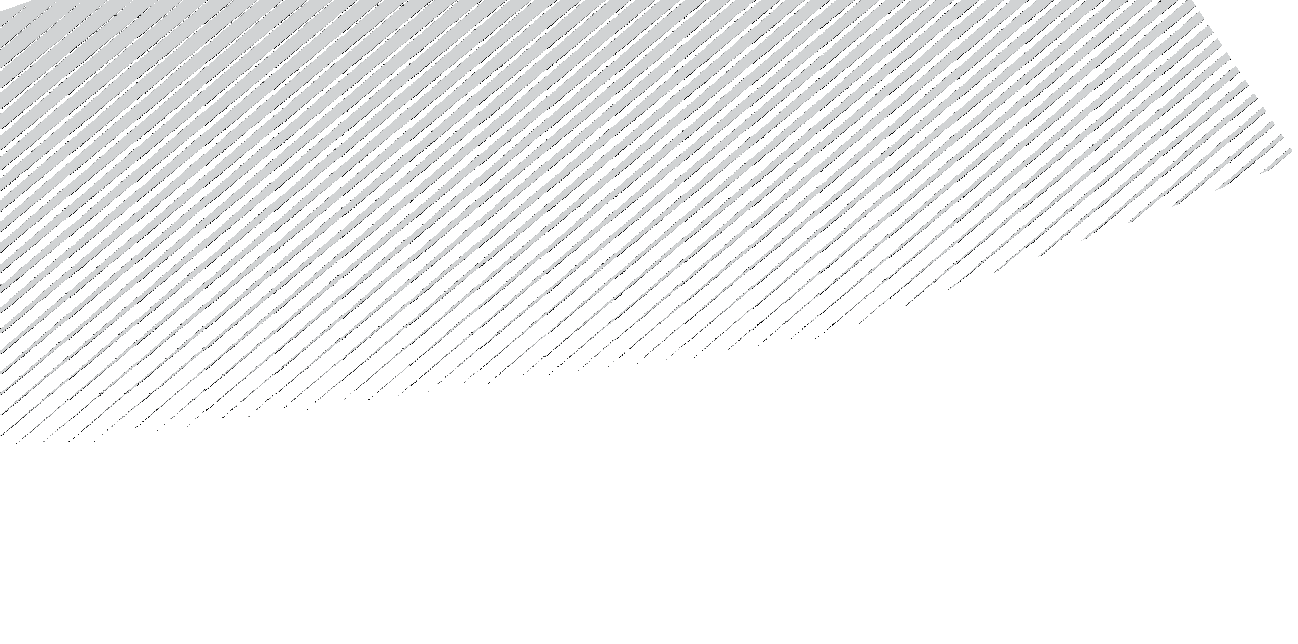 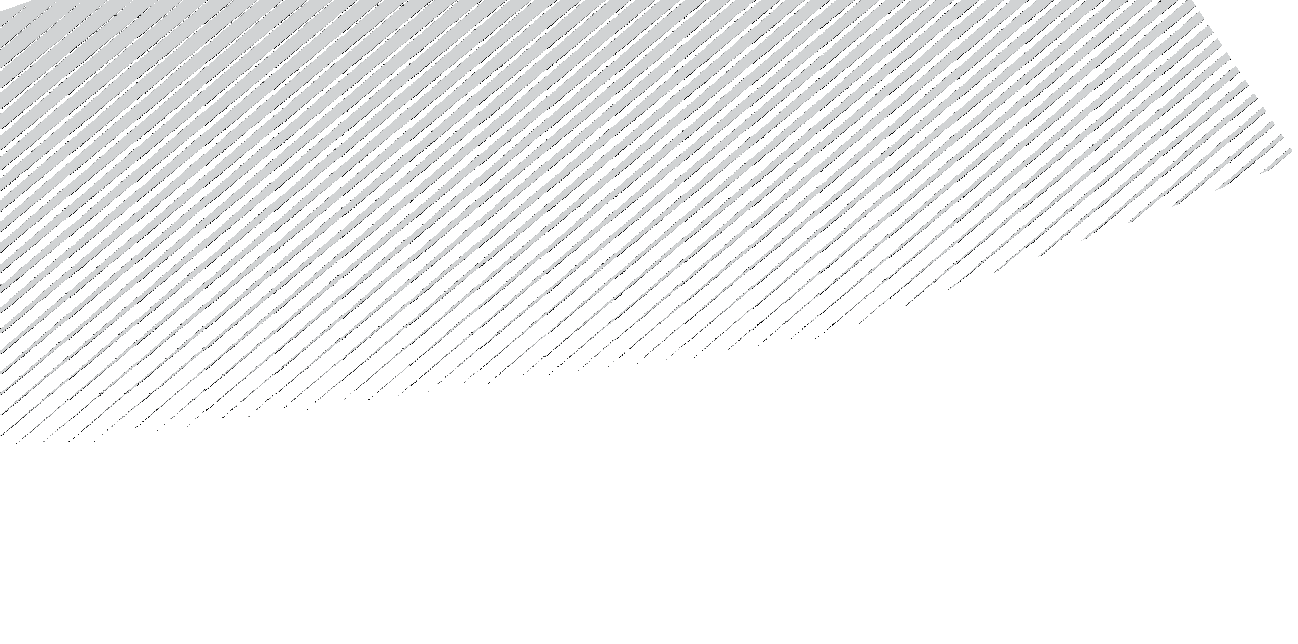 Location, LocationSetting the sceneSection 125 of the Australian Constitution provided for a National Capital. In 1902, members of the Federal Parliament began inspections of possible sites. Factors influencing  the choice of site included: good permanent water, pleasant outlook, an existing lake or possibility of one, flat land (becauseit would be cheaper to build on) and a large area for military manoeuvres. The site also had to be inland, to reduce the risk of attack on the National Capital from foreign invaders approaching from the sea. In total, 35 sites in New South Wales were considered, and in 1908 the Federal Parliamentpassed The Seat of Government Act that declared the capital of Australia would be situated in the  Yass-Canberra district, where Canberra is today.Use your Location, Location map and find the perfect site forAustralia’s National Capital.You must follow this set of rules to locate the ideal position■     at least 100 miles from the ocean■     at least 100 miles from any major city■    good permanent water supply■     pleasant outlooks from nearby hills■    existing lake, or possibility of creating one by damming a creek■     flat land■    a large  area for military manoeuvres■    nearby forests for harvesting wood■    limestone deposits  for construction■    nearby  crude oil deposits■    a blustery area for wind farms■    cool climateDraw on your map■    a city■    a wind farm■     an area for the military■    a saw mill to harvest the forest■    a cement works to collect limestoneList five reasons why you chose a particular area.1.2.3. 	4.5.Want to know more?During the search for a suitable site for Australia’s National Capital, both Sydney and Melbourne had outbreaks of the plague. To avoid this in the National Capital it was necessary to find a location that had a cold climateand promoted good health. The Canberra area was considered just right for a climate where people could live long and healthy lives.Location, Location activity sheetlimestone depositcrude oil depositwindy conditionshillshillscold climatecold climatelimestone depositlakecrude oil deposithot climatewindy conditionscityhot climatelakehillslakehillscrude oil depositwindy conditionswindy conditionshot climatehot climatecrude oil deposithillshillslimestone depositcold climatehillswindy conditionshillshillscold climatehot climatecrude oil deposithillscitylimestone deposit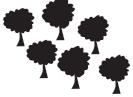 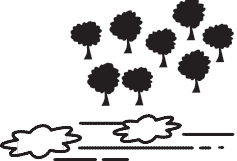 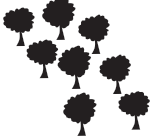 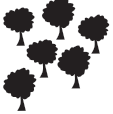 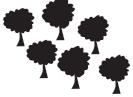 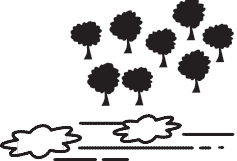 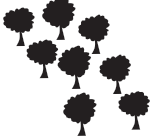 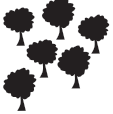 0	100 miles